Name ____________ 	Date __________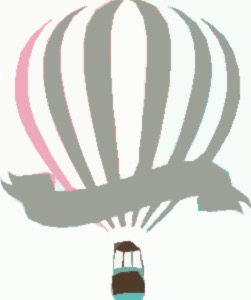 Gas Laws ExplorationGo to the link below, or search “phet gas properties”https://phet.colorado.edu/en/simulation/legacy/gas-propertiesLearning Goal: Students will be able to describe how pressure and volume are affected by a change in temperature and number of particles.Open the simulation site and explore the gas properties simulation for a few minutes2) Use the simulation to complete the tables belowSet the constant to NONEPush resetAdd a pump or two of airAllow the pressure to rise to at least 0.5 atmosphereSet the Pressure to constantChange the temperature/# of particles and record how the volume (size of the box) changesa) Set constant to NONEb) Push resetc) Put in one or two pumps of aird) Allow the pressure to rise to at least 0.5 atmospherese) Set the volume to constantf) Change the temperature/# of particles and record how the pressure changesa) Set the constant to NONEb) Change the volume by sliding the box in and outc) Record your observationsNOTE:*Inverse relationship means when one increases    the other variable decreases, or if one decreases the other increases*Direct relationship means if one goes up    the other goes up,    or if one goes down, the other goes down**Analysis ***************************************************************1) When temperature      volume __________ (draw an arrow to indicate if it increases or decreases)       	 Therefore,  temperature and volume are inversely / directly related (circle one)       This is ________________________ ‘s Law 2) When the # of particles       the volume _____ (draw an arrow up or down)	Therefore, the number of particles and the volume are inversely / directly related (circle one)       This is ______________________ ‘s Law3) When volume        pressure _____________ (draw an arrow to indicate if it increases or decreases)	Therefore, volume and pressure inversely / directly related (circle one)       This is ________________________’s LawWhen the temperature is increased:Volume will…Why does this happen?When the temperature is  decreased:Volume will…Why does this happen?When particles are added (by pumping more air):Volume will…Why does this happen?When particles are removed (remove lid of box and wait):Volume will…Why does this happen?When temperature is increased:Pressure will…Why does this happen?When temperature is decreased:Pressure will…Why does this happen?When particles are added:Pressure will…Why does this happen?When particles are removed:Pressure will:Why does this happen?When volume is decreased:Pressure will:Temperature will:When volume is increased:Pressure will:Temperature will: